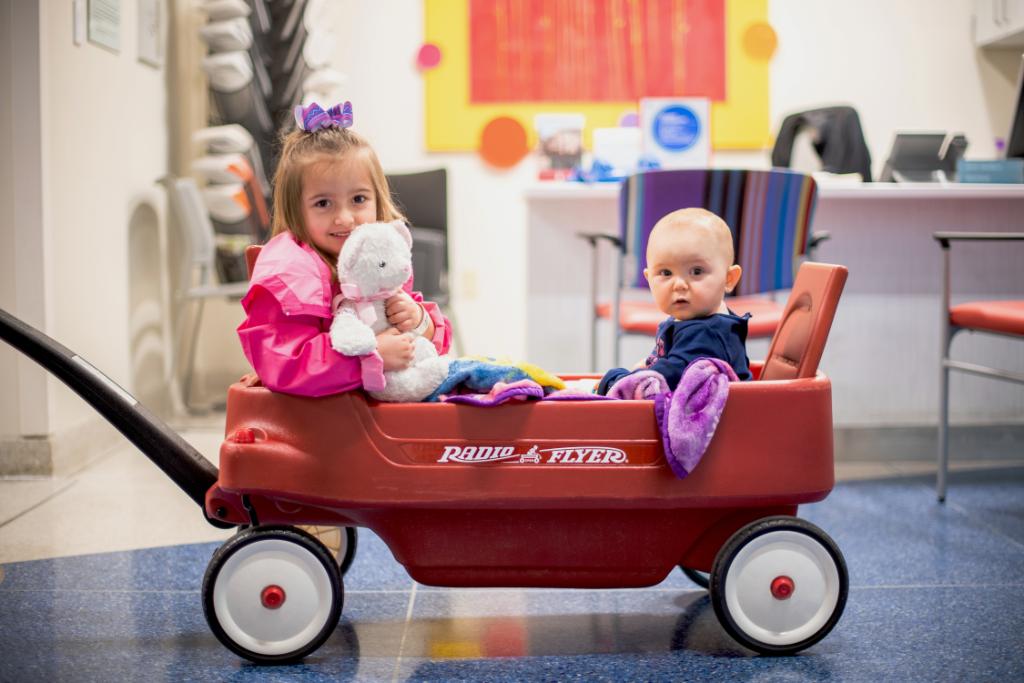 GFWC Missouri’s web page for donating to the Little Red Wagons of Hope for St. Jude is up and running. Make your donations now using the following instructions.Step 1 Load the following page: http://events.stjude.org/WagonsofHopeStep 2 Select your donation amountStep 3 Select your form of payment (choices will be credit card or PayPal)Step 4 Fill in the appropriate informationStet 5 Donate!If you prefer to pay by check, make checks payable to St. Jude and mail to:Amy BoonePO Box 85Braggadocio, MO 63826